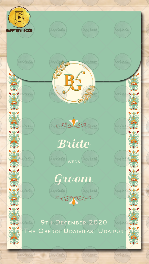 Slide 1:Email logo on happyinvites.co@gmail.com – Please note it should be an open file like AI or PSD or be a PNG imageName of Bride:WedsName of Groom:Mention whose name to come first: Bride or GroomWedding Date:Venue if Destination: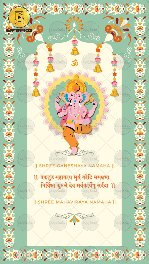 Slide 2:Ganeshji ImageIf you want some other God’s image please share it, we will replace it|| Shree Ganeshaya Namaha ||वक्रतुण्ड महाकाय सूर्यकोटि समप्रभ ।निर्विघ्नं कुरु मे देव सर्वकार्येषु सर्वदा ॥|| Shree Mahaviraya Namaha ||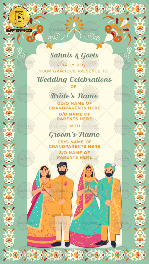 Slide 3:Name of Family Inviting:Cordially requestYour gracious presence toWedding CelebrationsOfName of Bride:Gd/o.D/o.WithName of Groom:Gs/o.S/o.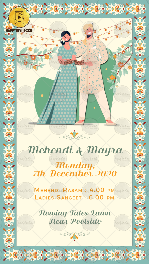 Slide 4:Function Title:Day,DateTimeVenue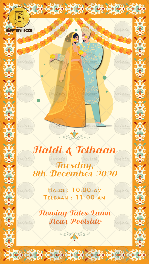 Slide 5:Function Title:Day,DateTimeVenue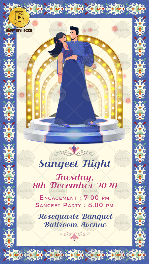 Slide 6:Function Title:Day,DateTimeVenue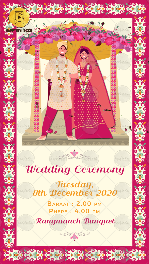 Slide 7:Function Title:Day,DateTimeVenue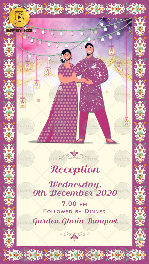 Slide 8:Function Title:Day,DateTimeVenue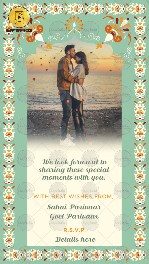 Slide 9:We look forward to sharing these special moments with you.With best wishes from,R.S.V.P.Email one photo of couple on happyinvites.co@gmail.com